TAFLEN CRYNHOI PENDERFYNIAD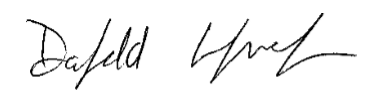 SUMMARY DECISION SHEET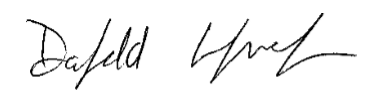 